Publicado en Madrid el 15/07/2021 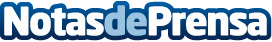 Todo lo que se necesita saber sobre la cirugía ortognática, según ICOPrincipalmente, una cirugía ortognática se realiza cuando se necesita realinear o enderezar la mandíbula, o si existen problemas relacionados con las malformaciones óseas. Ahora bien, dicha cirugía debe llevarse a cabo solo por cirujanos maxilofaciales certificadosDatos de contacto:Alvaro Lopez629456410Nota de prensa publicada en: https://www.notasdeprensa.es/todo-lo-que-se-necesita-saber-sobre-la-cirugia Categorias: Nacional Medicina Industria Farmacéutica Medicina alternativa http://www.notasdeprensa.es